Ақмола облысыЗеренді ауданы«Өзен жалпы орта білім беретін мектебі» КММАшық сабақ жоспары«Аралас сандарды қосу және азайту»5 сынып                                                                      Пән мұғалімі:   Бектурганова Г. Б.2022-2023 оқу жылыБөлім:5.2А Жай бөлшектерге амалдар қолдану Бөлім:5.2А Жай бөлшектерге амалдар қолдану Бөлім:5.2А Жай бөлшектерге амалдар қолдану Бөлім:5.2А Жай бөлшектерге амалдар қолдану Мектеп: Өзен ЖББОММектеп: Өзен ЖББОММектеп: Өзен ЖББОММектеп: Өзен ЖББОМКүні: 24.11.2022жКүні: 24.11.2022жКүні: 24.11.2022жКүні: 24.11.2022жМұғалімнің аты-жөні: Бектурганова Г. Б.Мұғалімнің аты-жөні: Бектурганова Г. Б.Мұғалімнің аты-жөні: Бектурганова Г. Б.Мұғалімнің аты-жөні: Бектурганова Г. Б.Сынып:  5 Сынып:  5 Сынып:  5 Сынып:  5 Қатысқандар саны:Қатысқандар саны:Қатыспағандар саны:Қатыспағандар саны:Сабақ тақырыбы: Аралас сандарды қосу және азайту.Сабақ тақырыбы: Аралас сандарды қосу және азайту.Сабақ тақырыбы: Аралас сандарды қосу және азайту.Сабақ тақырыбы: Аралас сандарды қосу және азайту.Сабақ тақырыбы: Аралас сандарды қосу және азайту.Сабақ тақырыбы: Аралас сандарды қосу және азайту.Сабақ тақырыбы: Аралас сандарды қосу және азайту.Сабақ тақырыбы: Аралас сандарды қосу және азайту.Сабақтың түрі:Сабақтың түрі:ҚайталауҚайталауҚайталауҚайталауҚайталауҚайталауСабақ мақсаттары (оқу бағдарламасына сілтеме)Сабақ мақсаттары (оқу бағдарламасына сілтеме) 5.1.2.20 аралас сандарды қосу және азайтуды орындау; 5.1.2.20 аралас сандарды қосу және азайтуды орындау; 5.1.2.20 аралас сандарды қосу және азайтуды орындау; 5.1.2.20 аралас сандарды қосу және азайтуды орындау; 5.1.2.20 аралас сандарды қосу және азайтуды орындау; 5.1.2.20 аралас сандарды қосу және азайтуды орындау;Сабақ мақсаттарыСабақ мақсаттарыАралас сандарды қосуды орындайды;Аралас сандарды азайтуды орындайды.Аралас сандарды қосуды орындайды;Аралас сандарды азайтуды орындайды.Аралас сандарды қосуды орындайды;Аралас сандарды азайтуды орындайды.Аралас сандарды қосуды орындайды;Аралас сандарды азайтуды орындайды.Аралас сандарды қосуды орындайды;Аралас сандарды азайтуды орындайды.Аралас сандарды қосуды орындайды;Аралас сандарды азайтуды орындайды.Бағалау критерийлеріБағалау критерийлеріОқушылар:Аралас сандарды қосудың ережесін пайдаланып,есептер шығарады; Аралас сандарды азайтудың ережесін пайдаланып,есептер шығарады. Оқушылар:Аралас сандарды қосудың ережесін пайдаланып,есептер шығарады; Аралас сандарды азайтудың ережесін пайдаланып,есептер шығарады. Оқушылар:Аралас сандарды қосудың ережесін пайдаланып,есептер шығарады; Аралас сандарды азайтудың ережесін пайдаланып,есептер шығарады. Оқушылар:Аралас сандарды қосудың ережесін пайдаланып,есептер шығарады; Аралас сандарды азайтудың ережесін пайдаланып,есептер шығарады. Оқушылар:Аралас сандарды қосудың ережесін пайдаланып,есептер шығарады; Аралас сандарды азайтудың ережесін пайдаланып,есептер шығарады. Оқушылар:Аралас сандарды қосудың ережесін пайдаланып,есептер шығарады; Аралас сандарды азайтудың ережесін пайдаланып,есептер шығарады. Тілдік  мақсаттарТілдік  мақсаттарОқушы:  екендігін түсінеді. Аралас сандарды қосып, азайту үшін бөлшек бөліктерінің ең кіші ортақ бөлімге келтіру керектігін түсінеді.Аралас сандардың бөлшек бөліктерінің ең кіші ортақ бөлімін табуды біледі.Диалог пен жазу үшін пайдалы сөздер мен тіркестер: Аралас сан дегеніміз - ...Бұл есептегі .... аралас сан, себебі, ...... аралас санды қосу үшін, ... деп ойлаймын... аралас санды азайту үшін, .... деп ойлаймын... ең кіші ортақ бөлімге келтіреміз және ...Бұл аралас санның бүтін бөлігін ... Оқушы:  екендігін түсінеді. Аралас сандарды қосып, азайту үшін бөлшек бөліктерінің ең кіші ортақ бөлімге келтіру керектігін түсінеді.Аралас сандардың бөлшек бөліктерінің ең кіші ортақ бөлімін табуды біледі.Диалог пен жазу үшін пайдалы сөздер мен тіркестер: Аралас сан дегеніміз - ...Бұл есептегі .... аралас сан, себебі, ...... аралас санды қосу үшін, ... деп ойлаймын... аралас санды азайту үшін, .... деп ойлаймын... ең кіші ортақ бөлімге келтіреміз және ...Бұл аралас санның бүтін бөлігін ... Оқушы:  екендігін түсінеді. Аралас сандарды қосып, азайту үшін бөлшек бөліктерінің ең кіші ортақ бөлімге келтіру керектігін түсінеді.Аралас сандардың бөлшек бөліктерінің ең кіші ортақ бөлімін табуды біледі.Диалог пен жазу үшін пайдалы сөздер мен тіркестер: Аралас сан дегеніміз - ...Бұл есептегі .... аралас сан, себебі, ...... аралас санды қосу үшін, ... деп ойлаймын... аралас санды азайту үшін, .... деп ойлаймын... ең кіші ортақ бөлімге келтіреміз және ...Бұл аралас санның бүтін бөлігін ... Оқушы:  екендігін түсінеді. Аралас сандарды қосып, азайту үшін бөлшек бөліктерінің ең кіші ортақ бөлімге келтіру керектігін түсінеді.Аралас сандардың бөлшек бөліктерінің ең кіші ортақ бөлімін табуды біледі.Диалог пен жазу үшін пайдалы сөздер мен тіркестер: Аралас сан дегеніміз - ...Бұл есептегі .... аралас сан, себебі, ...... аралас санды қосу үшін, ... деп ойлаймын... аралас санды азайту үшін, .... деп ойлаймын... ең кіші ортақ бөлімге келтіреміз және ...Бұл аралас санның бүтін бөлігін ... Оқушы:  екендігін түсінеді. Аралас сандарды қосып, азайту үшін бөлшек бөліктерінің ең кіші ортақ бөлімге келтіру керектігін түсінеді.Аралас сандардың бөлшек бөліктерінің ең кіші ортақ бөлімін табуды біледі.Диалог пен жазу үшін пайдалы сөздер мен тіркестер: Аралас сан дегеніміз - ...Бұл есептегі .... аралас сан, себебі, ...... аралас санды қосу үшін, ... деп ойлаймын... аралас санды азайту үшін, .... деп ойлаймын... ең кіші ортақ бөлімге келтіреміз және ...Бұл аралас санның бүтін бөлігін ... Оқушы:  екендігін түсінеді. Аралас сандарды қосып, азайту үшін бөлшек бөліктерінің ең кіші ортақ бөлімге келтіру керектігін түсінеді.Аралас сандардың бөлшек бөліктерінің ең кіші ортақ бөлімін табуды біледі.Диалог пен жазу үшін пайдалы сөздер мен тіркестер: Аралас сан дегеніміз - ...Бұл есептегі .... аралас сан, себебі, ...... аралас санды қосу үшін, ... деп ойлаймын... аралас санды азайту үшін, .... деп ойлаймын... ең кіші ортақ бөлімге келтіреміз және ...Бұл аралас санның бүтін бөлігін ...    Құндылықтарды дарыту    Құндылықтарды дарыту Бір-бірінің ойларын бағалау, жауапкершілікті сезіну, өзара сыйластық, командада жұмыс. Құндылықтарды дарыту жұптық жіне топтық жұмыстар арқылы жүзеге асырылады.Бір-бірінің ойларын бағалау, жауапкершілікті сезіну, өзара сыйластық, командада жұмыс. Құндылықтарды дарыту жұптық жіне топтық жұмыстар арқылы жүзеге асырылады.Бір-бірінің ойларын бағалау, жауапкершілікті сезіну, өзара сыйластық, командада жұмыс. Құндылықтарды дарыту жұптық жіне топтық жұмыстар арқылы жүзеге асырылады.Бір-бірінің ойларын бағалау, жауапкершілікті сезіну, өзара сыйластық, командада жұмыс. Құндылықтарды дарыту жұптық жіне топтық жұмыстар арқылы жүзеге асырылады.Бір-бірінің ойларын бағалау, жауапкершілікті сезіну, өзара сыйластық, командада жұмыс. Құндылықтарды дарыту жұптық жіне топтық жұмыстар арқылы жүзеге асырылады.Бір-бірінің ойларын бағалау, жауапкершілікті сезіну, өзара сыйластық, командада жұмыс. Құндылықтарды дарыту жұптық жіне топтық жұмыстар арқылы жүзеге асырылады.АКТ қолдану дағдылары АКТ қолдану дағдылары Интербелсенді тақтаны қолдануИнтербелсенді тақтаны қолдануИнтербелсенді тақтаны қолдануИнтербелсенді тақтаны қолдануИнтербелсенді тақтаны қолдануИнтербелсенді тақтаны қолдануБастапқы білім Бастапқы білім Натурал сан ұғымы, аралас санның анықтамасы, жай бөлшектерді қосу және азайту, аралас санды бұрыс бөлшекке және бұрыс бөлшекті аралас санға айналдыруНатурал сан ұғымы, аралас санның анықтамасы, жай бөлшектерді қосу және азайту, аралас санды бұрыс бөлшекке және бұрыс бөлшекті аралас санға айналдыруНатурал сан ұғымы, аралас санның анықтамасы, жай бөлшектерді қосу және азайту, аралас санды бұрыс бөлшекке және бұрыс бөлшекті аралас санға айналдыруНатурал сан ұғымы, аралас санның анықтамасы, жай бөлшектерді қосу және азайту, аралас санды бұрыс бөлшекке және бұрыс бөлшекті аралас санға айналдыруНатурал сан ұғымы, аралас санның анықтамасы, жай бөлшектерді қосу және азайту, аралас санды бұрыс бөлшекке және бұрыс бөлшекті аралас санға айналдыруНатурал сан ұғымы, аралас санның анықтамасы, жай бөлшектерді қосу және азайту, аралас санды бұрыс бөлшекке және бұрыс бөлшекті аралас санға айналдыруСабақ барысы Сабақ барысы Сабақ барысы Сабақ барысы Сабақ барысы Сабақ барысы Сабақ барысы Сабақ барысы Сабақтың жоспарланған кезеңдері Сабақтағы жоспарланған іс-әрекет Сабақтағы жоспарланған іс-әрекет Сабақтағы жоспарланған іс-әрекет Сабақтағы жоспарланған іс-әрекет Сабақтағы жоспарланған іс-әрекет Сабақтағы жоспарланған іс-әрекет РесурстарСабақтың басы Жұптық жұмысТоппен жұмысСергіту сәтіЖеке жұмысТоппен жұмысСабақтың соңыРефлексия1 минутОқушылармен амандасу, түгелдеу. Бүгінгі сабақ мақсатын жариялау. Топқа бөлу.Түрлі-түсті қағаздарды таңдап,артындағы есепті шығарып,тобына отырады.Топтағы адасқан әріптерді сөз құрастырып,тобыының атын қояды.Үйге берілген тапсырма тексеріледі: мұғалім интербелсенді тақтада есептердің жауаптарын көрсетеді, ал оқушылар өз есептерін «Көршіңді тексер» әдісімен бір-бірін тексереді.«Жұптық жұмыс». №489 есепті шығарады.Шығарып болған соң интерактивті тақтадағы жауаппен тексереді.2 оқушы тақтаға шығып,өзінің есепті қалай шығарғанымен бөліседі.Тракторшы бірінші күні  га жер жыртты, екінші күні одан  га жерді артық жыртты.Трактор екі күнде неше гектар жер жыртты? Жездің құрамындағы мыс  кг, ал ондағы мырыш мыстан  кг кем. Жездің барлық массасы неше килограмм және грамм? 1 кг 500 г«Топтық жұмыс». Бағытпен жалғастыр.Топта есепті шығарып,шыққын жауабына қарай бағыт сызады.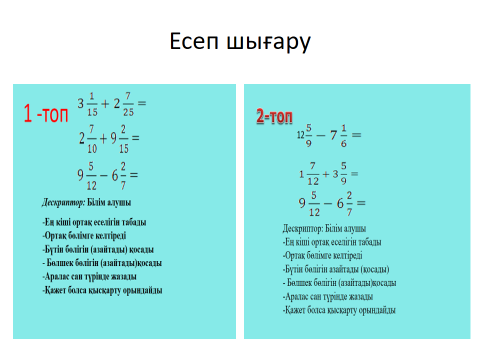 Дескриптор:-жай бөлшекті дәрежелейді;-азайтуды және қосуды орындайды;-мәнін табады.«Жеке жұмыс» Тест тапсырмалары.Тестті орындап болған соң,тақтадағы жауаппен тексереді.«Кім мықты?»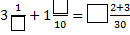 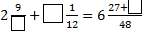 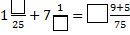 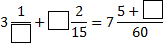 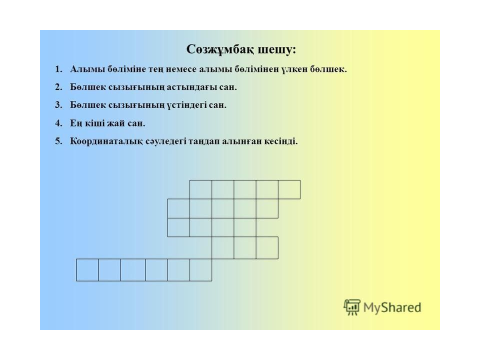 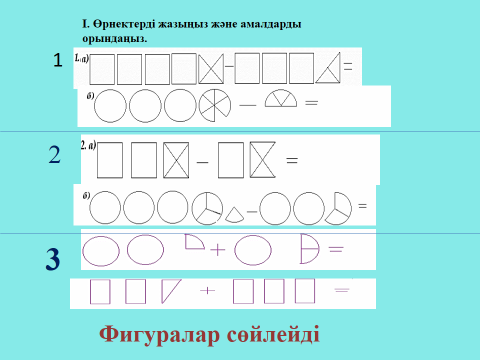 Рефлексия(керек сөздің астын сыз)Осы тақырыпты оқу барысында мен көмектестім, маған көмектесті.2. Аралас сандарды қосу және азайтуға арналған есептер оңай, қиын, қызықты болды. 3. Бүгінгі сабақ пайдалы, пайдасыз, қызықты, қызықсыз өтті? Үй тапсырмаларын орындауға бағыттау:Үйге тапсырма:№491Оқушылармен амандасу, түгелдеу. Бүгінгі сабақ мақсатын жариялау. Топқа бөлу.Түрлі-түсті қағаздарды таңдап,артындағы есепті шығарып,тобына отырады.Топтағы адасқан әріптерді сөз құрастырып,тобыының атын қояды.Үйге берілген тапсырма тексеріледі: мұғалім интербелсенді тақтада есептердің жауаптарын көрсетеді, ал оқушылар өз есептерін «Көршіңді тексер» әдісімен бір-бірін тексереді.«Жұптық жұмыс». №489 есепті шығарады.Шығарып болған соң интерактивті тақтадағы жауаппен тексереді.2 оқушы тақтаға шығып,өзінің есепті қалай шығарғанымен бөліседі.Тракторшы бірінші күні  га жер жыртты, екінші күні одан  га жерді артық жыртты.Трактор екі күнде неше гектар жер жыртты? Жездің құрамындағы мыс  кг, ал ондағы мырыш мыстан  кг кем. Жездің барлық массасы неше килограмм және грамм? 1 кг 500 г«Топтық жұмыс». Бағытпен жалғастыр.Топта есепті шығарып,шыққын жауабына қарай бағыт сызады.Дескриптор:-жай бөлшекті дәрежелейді;-азайтуды және қосуды орындайды;-мәнін табады.«Жеке жұмыс» Тест тапсырмалары.Тестті орындап болған соң,тақтадағы жауаппен тексереді.«Кім мықты?»Рефлексия(керек сөздің астын сыз)Осы тақырыпты оқу барысында мен көмектестім, маған көмектесті.2. Аралас сандарды қосу және азайтуға арналған есептер оңай, қиын, қызықты болды. 3. Бүгінгі сабақ пайдалы, пайдасыз, қызықты, қызықсыз өтті? Үй тапсырмаларын орындауға бағыттау:Үйге тапсырма:№491Оқушылармен амандасу, түгелдеу. Бүгінгі сабақ мақсатын жариялау. Топқа бөлу.Түрлі-түсті қағаздарды таңдап,артындағы есепті шығарып,тобына отырады.Топтағы адасқан әріптерді сөз құрастырып,тобыының атын қояды.Үйге берілген тапсырма тексеріледі: мұғалім интербелсенді тақтада есептердің жауаптарын көрсетеді, ал оқушылар өз есептерін «Көршіңді тексер» әдісімен бір-бірін тексереді.«Жұптық жұмыс». №489 есепті шығарады.Шығарып болған соң интерактивті тақтадағы жауаппен тексереді.2 оқушы тақтаға шығып,өзінің есепті қалай шығарғанымен бөліседі.Тракторшы бірінші күні  га жер жыртты, екінші күні одан  га жерді артық жыртты.Трактор екі күнде неше гектар жер жыртты? Жездің құрамындағы мыс  кг, ал ондағы мырыш мыстан  кг кем. Жездің барлық массасы неше килограмм және грамм? 1 кг 500 г«Топтық жұмыс». Бағытпен жалғастыр.Топта есепті шығарып,шыққын жауабына қарай бағыт сызады.Дескриптор:-жай бөлшекті дәрежелейді;-азайтуды және қосуды орындайды;-мәнін табады.«Жеке жұмыс» Тест тапсырмалары.Тестті орындап болған соң,тақтадағы жауаппен тексереді.«Кім мықты?»Рефлексия(керек сөздің астын сыз)Осы тақырыпты оқу барысында мен көмектестім, маған көмектесті.2. Аралас сандарды қосу және азайтуға арналған есептер оңай, қиын, қызықты болды. 3. Бүгінгі сабақ пайдалы, пайдасыз, қызықты, қызықсыз өтті? Үй тапсырмаларын орындауға бағыттау:Үйге тапсырма:№491Оқушылармен амандасу, түгелдеу. Бүгінгі сабақ мақсатын жариялау. Топқа бөлу.Түрлі-түсті қағаздарды таңдап,артындағы есепті шығарып,тобына отырады.Топтағы адасқан әріптерді сөз құрастырып,тобыының атын қояды.Үйге берілген тапсырма тексеріледі: мұғалім интербелсенді тақтада есептердің жауаптарын көрсетеді, ал оқушылар өз есептерін «Көршіңді тексер» әдісімен бір-бірін тексереді.«Жұптық жұмыс». №489 есепті шығарады.Шығарып болған соң интерактивті тақтадағы жауаппен тексереді.2 оқушы тақтаға шығып,өзінің есепті қалай шығарғанымен бөліседі.Тракторшы бірінші күні  га жер жыртты, екінші күні одан  га жерді артық жыртты.Трактор екі күнде неше гектар жер жыртты? Жездің құрамындағы мыс  кг, ал ондағы мырыш мыстан  кг кем. Жездің барлық массасы неше килограмм және грамм? 1 кг 500 г«Топтық жұмыс». Бағытпен жалғастыр.Топта есепті шығарып,шыққын жауабына қарай бағыт сызады.Дескриптор:-жай бөлшекті дәрежелейді;-азайтуды және қосуды орындайды;-мәнін табады.«Жеке жұмыс» Тест тапсырмалары.Тестті орындап болған соң,тақтадағы жауаппен тексереді.«Кім мықты?»Рефлексия(керек сөздің астын сыз)Осы тақырыпты оқу барысында мен көмектестім, маған көмектесті.2. Аралас сандарды қосу және азайтуға арналған есептер оңай, қиын, қызықты болды. 3. Бүгінгі сабақ пайдалы, пайдасыз, қызықты, қызықсыз өтті? Үй тапсырмаларын орындауға бағыттау:Үйге тапсырма:№491Оқушылармен амандасу, түгелдеу. Бүгінгі сабақ мақсатын жариялау. Топқа бөлу.Түрлі-түсті қағаздарды таңдап,артындағы есепті шығарып,тобына отырады.Топтағы адасқан әріптерді сөз құрастырып,тобыының атын қояды.Үйге берілген тапсырма тексеріледі: мұғалім интербелсенді тақтада есептердің жауаптарын көрсетеді, ал оқушылар өз есептерін «Көршіңді тексер» әдісімен бір-бірін тексереді.«Жұптық жұмыс». №489 есепті шығарады.Шығарып болған соң интерактивті тақтадағы жауаппен тексереді.2 оқушы тақтаға шығып,өзінің есепті қалай шығарғанымен бөліседі.Тракторшы бірінші күні  га жер жыртты, екінші күні одан  га жерді артық жыртты.Трактор екі күнде неше гектар жер жыртты? Жездің құрамындағы мыс  кг, ал ондағы мырыш мыстан  кг кем. Жездің барлық массасы неше килограмм және грамм? 1 кг 500 г«Топтық жұмыс». Бағытпен жалғастыр.Топта есепті шығарып,шыққын жауабына қарай бағыт сызады.Дескриптор:-жай бөлшекті дәрежелейді;-азайтуды және қосуды орындайды;-мәнін табады.«Жеке жұмыс» Тест тапсырмалары.Тестті орындап болған соң,тақтадағы жауаппен тексереді.«Кім мықты?»Рефлексия(керек сөздің астын сыз)Осы тақырыпты оқу барысында мен көмектестім, маған көмектесті.2. Аралас сандарды қосу және азайтуға арналған есептер оңай, қиын, қызықты болды. 3. Бүгінгі сабақ пайдалы, пайдасыз, қызықты, қызықсыз өтті? Үй тапсырмаларын орындауға бағыттау:Үйге тапсырма:№491Оқушылармен амандасу, түгелдеу. Бүгінгі сабақ мақсатын жариялау. Топқа бөлу.Түрлі-түсті қағаздарды таңдап,артындағы есепті шығарып,тобына отырады.Топтағы адасқан әріптерді сөз құрастырып,тобыының атын қояды.Үйге берілген тапсырма тексеріледі: мұғалім интербелсенді тақтада есептердің жауаптарын көрсетеді, ал оқушылар өз есептерін «Көршіңді тексер» әдісімен бір-бірін тексереді.«Жұптық жұмыс». №489 есепті шығарады.Шығарып болған соң интерактивті тақтадағы жауаппен тексереді.2 оқушы тақтаға шығып,өзінің есепті қалай шығарғанымен бөліседі.Тракторшы бірінші күні  га жер жыртты, екінші күні одан  га жерді артық жыртты.Трактор екі күнде неше гектар жер жыртты? Жездің құрамындағы мыс  кг, ал ондағы мырыш мыстан  кг кем. Жездің барлық массасы неше килограмм және грамм? 1 кг 500 г«Топтық жұмыс». Бағытпен жалғастыр.Топта есепті шығарып,шыққын жауабына қарай бағыт сызады.Дескриптор:-жай бөлшекті дәрежелейді;-азайтуды және қосуды орындайды;-мәнін табады.«Жеке жұмыс» Тест тапсырмалары.Тестті орындап болған соң,тақтадағы жауаппен тексереді.«Кім мықты?»Рефлексия(керек сөздің астын сыз)Осы тақырыпты оқу барысында мен көмектестім, маған көмектесті.2. Аралас сандарды қосу және азайтуға арналған есептер оңай, қиын, қызықты болды. 3. Бүгінгі сабақ пайдалы, пайдасыз, қызықты, қызықсыз өтті? Үй тапсырмаларын орындауға бағыттау:Үйге тапсырма:№491Интербелсенді тақтаМатематика 5 сыныпАлдамұратоваБайшолановаБайшолановSmk.edu.kzМатематика 5 сыныпАлдамұратоваБайшолановаБайшолановСаралау – оқушыларға қалай  көбірек қолдау көрсетуді  жоспарлайсыз? Қабілеті жоғары оқушыларға қандай міндет қоюды жоспарлап отырсыз? ЖАДАны қодануСаралау – оқушыларға қалай  көбірек қолдау көрсетуді  жоспарлайсыз? Қабілеті жоғары оқушыларға қандай міндет қоюды жоспарлап отырсыз? ЖАДАны қодануСаралау – оқушыларға қалай  көбірек қолдау көрсетуді  жоспарлайсыз? Қабілеті жоғары оқушыларға қандай міндет қоюды жоспарлап отырсыз? ЖАДАны қодануБағалау – оқушылардың материалды меңгеру деңгейін қалай тексеруді жоспарлайсыз?Өзін-өзі бағалау, топты бағалау, жиынтық бағалауБағалау – оқушылардың материалды меңгеру деңгейін қалай тексеруді жоспарлайсыз?Өзін-өзі бағалау, топты бағалау, жиынтық бағалауДенсаулық және қауіпсіздік техникасының сақталуы 

Денсаулық және қауіпсіздік техникасының сақталуы 

Денсаулық және қауіпсіздік техникасының сақталуы 

Саралау оқушыға дербес қолдау көрсету, оқу материалдары мен ресурстарын оқушылардың жеке қабілеттерін есепке ала отырып іріктелді. Топпен жұмыс кезінде мұғалім өзі дайындаған үлестірме материалдарды үлестіреді, әр топ постерлерін рәсімдейді. Әрбір тапсырма оқушылардың жас ерекшеліктеріне сәйкес, әрі оқу бағдарламасына сай дайындалды. Тапсырмаларды жылдам орындап болған оқушыларға логикалық тұрғыдағы қосымша тапсырмалар дайындалған. Саралау оқушыға дербес қолдау көрсету, оқу материалдары мен ресурстарын оқушылардың жеке қабілеттерін есепке ала отырып іріктелді. Топпен жұмыс кезінде мұғалім өзі дайындаған үлестірме материалдарды үлестіреді, әр топ постерлерін рәсімдейді. Әрбір тапсырма оқушылардың жас ерекшеліктеріне сәйкес, әрі оқу бағдарламасына сай дайындалды. Тапсырмаларды жылдам орындап болған оқушыларға логикалық тұрғыдағы қосымша тапсырмалар дайындалған. Саралау оқушыға дербес қолдау көрсету, оқу материалдары мен ресурстарын оқушылардың жеке қабілеттерін есепке ала отырып іріктелді. Топпен жұмыс кезінде мұғалім өзі дайындаған үлестірме материалдарды үлестіреді, әр топ постерлерін рәсімдейді. Әрбір тапсырма оқушылардың жас ерекшеліктеріне сәйкес, әрі оқу бағдарламасына сай дайындалды. Тапсырмаларды жылдам орындап болған оқушыларға логикалық тұрғыдағы қосымша тапсырмалар дайындалған. Бағалау критерийлері бойынша әр тапсырма бағаланады; өзін-өзі және бірін-бірі, сонымен қатар топты бағалау және қалыптастырушы бағалау іске асырылады.Бағалау критерийлері бойынша әр тапсырма бағаланады; өзін-өзі және бірін-бірі, сонымен қатар топты бағалау және қалыптастырушы бағалау іске асырылады.«Көршіңді тексер» жұппен жұмыс, жеке жұмыс «Тест тапсырмалары»,топтық жұмыс «Бағытпен жалғастыр», «Кім мықты?» сергіту сәті: рефлексия.«Көршіңді тексер» жұппен жұмыс, жеке жұмыс «Тест тапсырмалары»,топтық жұмыс «Бағытпен жалғастыр», «Кім мықты?» сергіту сәті: рефлексия.«Көршіңді тексер» жұппен жұмыс, жеке жұмыс «Тест тапсырмалары»,топтық жұмыс «Бағытпен жалғастыр», «Кім мықты?» сергіту сәті: рефлексия.